Opis przedmiotu zamówienia1.Przedmiot zamówienia: 	
Wykonanie ekspertyzy w zakresie oceny stanu ochrony siedliska przyrodniczego 91E0* Łęgi wierzbowe, topolowe, olszowe i jesionowe (Salicetum albo-fragilis, Populetum albae, Alnenion glutinoso-incanae) i olsy źródliskowe, zlokalizowanego na terenie rezerwatu przyrody „Zimna Woda”.     2. Podstawa opracowania:	
Przedmiotowe działanie realizowane jest na podstawie zarządzenia Regionalnego Dyrektora Ochrony Środowiska w Gorzowie Wielkopolskim z dnia 15 lipca 2016 r. w sprawie ustanowienia planu ochrony dla rezerwatu przyrody „Zimna Woda” (Dz. Urz. Woj. Lubuskiego z 2016 r., poz. 1627).  3. Obszar objęty badaniami:	
Rezerwat przyrody o którym mowa w pkt 1, obejmuje powierzchnię 88,69 ha i położony jest na terenie gminy: Miasto Zielona Góra, powiat zielonogórski, województwo lubuskie. 
Według podziału Państwowego Gospodarstwa Leśnego Lasy Państwowe: Nadleśnictwo Przytok, Leśnictwo Kiełpin, zgodnie z załącznikiem mapowym. 4. Ocena stanu ochrony siedliska przyrodniczego:4.1.Dokonanie oceny stanu ochrony, o której mowa w pkt 1, obejmuje analizę i ocenę następujących parametrów: parametr 1: powierzchnia siedliska, parametr 2: struktura i funkcja, parametr 3: szanse zachowania siedliska. 4.2. Ocena stanu ochrony siedliska przyrodniczego jest dokonywana przez ekspertów uczestniczących w wykonaniu zamówienia. 4.3.Ocenę wykonuje się na podstawie wyników przeprowadzonych badań terenowych. 4.4.Ocenę stanu ochrony, należy dokonać zgodnie z rozporządzeniem Ministra Środowiska 
z dnia 17 lutego 2010 r. w sprawie sporządzania projektu planu zadań ochronnych dla obszaru Natura 2000 (Dz. U. Nr 34, poz. 186 z późn. zm.), a także zgodnie 
z rozporządzeniem z dnia 30 listopada 2017 r. zmieniające rozporządzenie w sprawie sporządzania projektu planu zadań ochronnych dla obszaru Natura 2000 (Dz. U. z 2017 r. poz. 2310) oraz w oparciu o metodykę Głównego Inspektoratu Ochrony Środowiska (GIOŚ) opracowaną w ramach Państwowego Monitoringu Środowiska, dostępną na stronie internetowej GIOŚ w zakładce monitoring przyrody www.gios.gov.pl/siedliska.4.5.Dla każdego monitorowanego stanowiska należy określić przy pomocy odpowiednich wskaźników ocenę każdego z wyżej wymienionych parametrów oraz scharakteryzować zagrożenia istniejące i potencjalne. Jako zagrożenie należy rozumieć czynnik negatywnie wpływający na stan ochrony siedliska, wynikający z przyczyn naturalnych lub z działalności człowieka; jako zagrożenia potencjalne należy rozumieć czynnik, którego negatywny wpływ na stan ochrony siedliska jest prawdopodobny w przyszłości. Oprócz nazwy zagrożenia wymagane jest również przedstawienie syntetycznego opisu np. zasięgu, skali, pochodzenia, etc. W niektórych przypadkach należy rozważyć potrzebę sporządzenia mapy występowania zagrożeń punktowych. W przypadku braku stwierdzenia jakichkolwiek zagrożeń fakt ten należy również odnotować. Na podstawie analizy powyższych informacji należy określić szanse zachowania siedliska na stanowisku, a także sformułować propozycje działań ochronnych, mających na celu poprawę stanu ochrony przedmiotowego siedliska przyrodniczego.   4.6.Formularz oceny stanu ochrony siedliska trzeba bezwzględnie sporządzić dla każdego monitorowanego stanowiska.4.7.Łączny stan ochrony siedliska przyrodniczego na terenie rezerwatu przyrody powinien być wypadkową ocen cząstkowych dokonanych na poszczególnych stanowiskach badawczych. W odniesieniu do parametru „powierzchnia siedliska”, jeżeli istnieją źródła danych literaturowych (SDF, plan ochrony), należy ocenić także trend jego zmiany.5. Elementem składowym oceny stanu ochrony są: 5.1.Warstwa wektorowa przedstawiająca rozmieszczenie siedliska przyrodniczego, o którym mowa w punkcie 1. 5.2.Warstwa wektorowa przedstawiająca lokalizację punktów, transektów oraz powierzchni badawczych.5.3.Warstwa wektorowa przedstawiająca stanowiska innych siedlisk przyrodniczych lub stanowisk chronionych gatunków roślin i zwierząt, stwierdzonych przy okazji prowadzonych badań terenowych.5.4.Ślady GPS przedstawiające przebieg każdej przeprowadzonej kontroli terenowej 
na potrzeby realizacji przedmiotu zamówienia; 5.5.Wszelkie dane, dla których Zamawiający wymaga przedstawienia w formie cyfrowych warstw informacyjnych (tzw. „shp”), muszą spełniać następujące wymogi wektorowych danych przestrzennych wersja 2019.1 dostępnych pod adresem internetowym:https://www.gdos.gov.pl/files/artykuly/5073/Standardwektorowychprzestrzennych GDO%C5%9A_icon.pdf.6. Wyniki oceny stanu ochrony:Wyniki oceny stanu ochrony należy przedstawić w postaci opracowania tekstowego- ekspertyzy, zawierającej następujące elementy:6.1.Skład zespołu wykonującego prace terenowe oraz analizę danych (imiona i nazwiska autorów).6.2.Szczegółową metodykę prac terenowych oraz waloryzacji parametrów i wskaźników stanu ochrony siedliska przyrodniczego. 6.3.Wyniki prac terenowych. 6.4.Ocenę stanu ochrony siedliska przyrodniczego, zgodnie z wymogami określonymi 
w punkcie 4.   6.5.Wnioski z przeprowadzonych badań. 6.6.Co najmniej 10 fotografii poglądowych siedliska przyrodniczego objętego ekspertyzą.7. Termin wykonania usługi: do 19 października 2020 r. 8. Kontrola działań:	
Zamawiający zastrzega sobie prawo kontroli prac terenowych przy udziale Wykonawcy.    9. Wyniki prac – przedmiot odbioru zamówienia:Przedmiotem odbioru zamówienia przez Zamawiającego jest  wykonanie przez Wykonawcę pisemnego i graficznego opracowania wyników badań (ekspertyzy), zgodnie z pkt 6 niniejszego dokument, w formacie WORD (2 egzemplarze) – w wydruku kolorowym, a także na płycie CD lub DVD w liczbie 4 kopii, zawierającej tekst opracowania z wykonanych badań, niezbędną dokumentacje kartograficzną zapisana w formacie JPG lub PDF oraz bazę danych przestrzennych GIS, o których mowa w pkt 5.10. Informacja dodatkowa: 	
Przedmiot zamówienia współfinansowany jest ze środków Wojewódzkiego Funduszu Ochrony Środowiska i Gospodarki Wodnej w Zielonej Górze w ramach zadania pod nazwą: Wsparcie różnorodności biologicznej poprzez ochronę czynną na obszarach chronionych położonych na terenie województwa lubuskiego, podzadanie: Wykonanie oceny stanu ochrony siedliska przyrodniczego 91E0* na terenie rezerwatu przyrody „Zimna Woda”. Załącznik mapowyPołożenie i przebieg granic rezerwatu przyrody Zimna Woda w woj. lubuskim 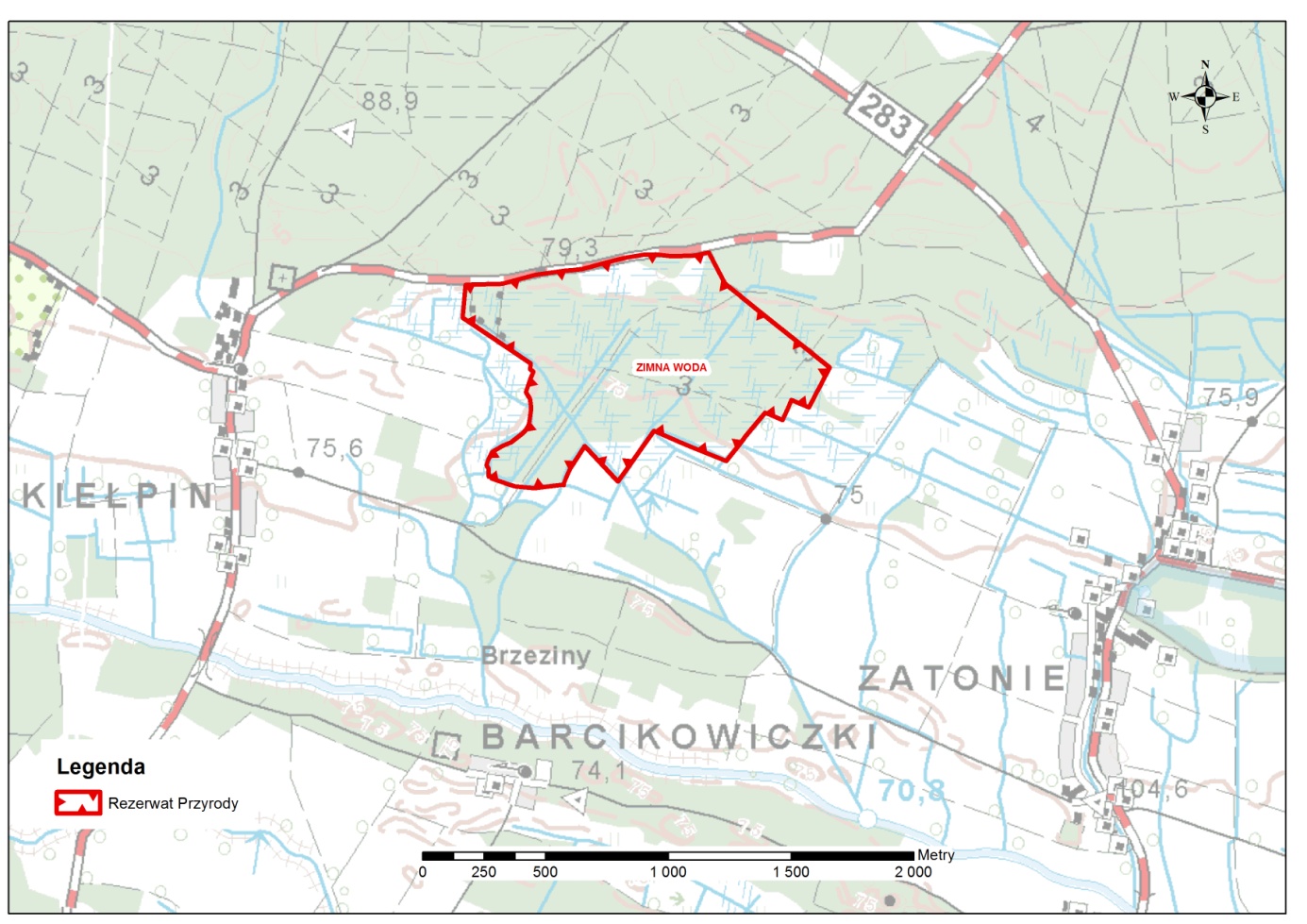 